Уважаемый Андрей Александрович!         В соответствии со статьей 44 Федерального закона от 31.07.2020 № 248-ФЗ «О государственном контроле (надзоре) и муниципальном контроле в Российской Федерации»  Постановлением Правительства РФ от 25.06.2021 № 990м «Об утверждении Правил разработки и утверждения контрольными (надзорными) органами программы профилактики рисков причинения вреда (ущерба)  охраняемым законом ценностям».         Во исполнение п.13  Постановления № 990м направляем Вам в целях  обсуждения:         Проект Программы профилактики рисков причинения вреда (ущерба) охраняемым законом ценностям при проведении  муниципального контроля на автомобильном транспорте и в дорожном хозяйстве на 2024 год;         Проект Программы профилактики рисков причинения вреда (ущерба) охраняемым законом ценностям при проведении  муниципального жилищного контроля на 2024г;         Проект Программ профилактики рисков причинения вреда (ущерба) охраняемым законом ценностям при проведении  муниципального контроля в сфере благоустройства с плановыми мероприятиями на 2024 год и без плановых мероприятий на 2024год.          Приложение: проект Программы профилактики при проведении  контроля на автомобильном транспорте;проект Программы профилактики жилищного контроля;проект Программы в сфере благоустройства без плановых мероприятия.Глава городского поселения Рощинский 	                                                                      В.Н.Волков  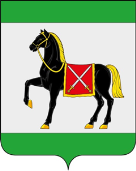 АДМИНИСТРАЦИЯГОРОДСКОГО ПОСЕЛЕНИЯ РОЩИНСКИЙ
МУНИЦИПАЛЬНОГО РАЙОНА ВОЛЖСКИЙСАМАРСКОЙ ОБЛАСТИ443539, Самарская область, Волжский район, п.г.т. Рощинский, 1Бтел. 8 (846) 932-99-02, 8 (846) 932-83-47e-mail: roshadm@yandex.ru______________ № _________на №_____________от  ______________ПредседателюОбщественного советапри главе городскогопоселения Рощинскийм.р. Волжский Самарской областиУразаеву А.А.